Your Lone Dog Calendar20 pointsChecklist:  One picture for each year you have been alive  The Pictures are displayed in a spiral format  An information Page:  Descriptions for each picture on a second page are complete to understand each picture.Directions:  In any medium, create a calendar similar to Lone Dog’s to represent the years of your life.  Pick an important event of that year for your country, state, city, or family.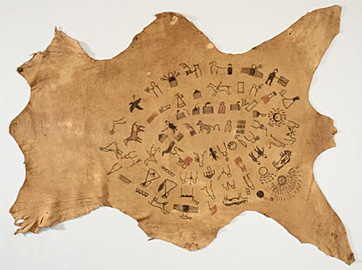 5 points3 points0 pointDesign/AppearanceThe calendar is exceptionally designed for easy viewing. The content is well thought out and the sequencing makes sense.The calendar is well designed for easy viewing. The content shows a clear overall plan.The design of the calendar makes it hard to view and follow the information.Classroom ParticipationConsistently stays focused on in-class work and what needs to be done. Very self-directed.Focuses on in-class work and what needs to be done most of the time.Focuses on the task and what needs to be done some of the time. Often must be reminded by the teacher about what needs to get done.Choice of EventsAll events chosen were important to the year.All events except one or two events were important to the yearThree or more events were not important the year.ChecklistAll items in the checklist are complete and accurate.All items in the checklist are complete and accurate.One or more items on the checklist are missing.